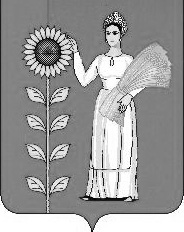 РОССИЙСКАЯ ФЕДЕРАЦИЯСОВЕТ ДЕПУТАТОВ СЕЛЬСКОГО ПОСЕЛЕНИЯ ПЕТРОВСКИЙ СЕЛЬСОВЕТ Добринского муниципального района Липецкой области 17-я сессия VI созыва  РЕШЕНИЕ28.12.2021г.                         п.свх.Петровский                         № 59–рсО внесении изменений в Положение «О социальных гарантиях выборных должностных лиц сельского поселения Петровский сельсовет Добринского муниципального района Липецкой области»Рассмотрев представленный администрацией сельского поселения Петровский сельсовет проект "О внесении изменений в Положение «О социальных гарантиях выборных должностных лиц сельского поселения Петровский сельсовет Добринского муниципального района Липецкой области», руководствуясь ст.35 п.19 Устава сельского поселения, Постановлением администрации Липецкой области от 05.07. 2016 № 296 «О нормативах формирования расходов на оплату труда депутатов, выборных должностных лиц местного самоуправления, осуществляющих свои полномочия на постоянной основе, муниципальных служащих Липецкой области» Совет депутатов сельского поселения Петровский сельсоветРЕШИЛ :1.Принять изменения в Положение «О социальных гарантиях выборных должностных лиц сельского поселения Петровский сельсовет Добринского муниципального района Липецкой области», принятое решением Совета депутатов сельского поселения Петровский сельсовет от 27.09.2016г. № 32-рс (прилагается).2.Направить указанный нормативный правовой акт главе сельского поселения для подписания и официального обнародования.3.Настоящее решение вступает в силу с 01 января 2022 года.Председатель Совета депутатов сельского поселения Петровский сельсовет                                                           С.Ю.МерчукПриняты решением Совета депутатов сельского поселения Петровский сельсовет Добринского муниципального района Липецкой области Российской Федерации № 59-рс от 28.12.2021 г.ИЗМЕНЕНИЯв Положение о социальных гарантиях выборных должностных лиц сельского поселения Петровский сельсовет Добринского муниципального района Липецкой областиВнести в Положение «О социальных гарантиях выборных должностных лиц сельского поселения Петровский сельсовет Добринского муниципального района Липецкой области», принятое решением Совета депутатов сельского поселения Петровский сельсовет от 27.09.2016г. № 32-рс (в редакции  решения Совета депутатов сельского поселения Петровский сельсовет от 05.02.2018г. № 87-рс, № 135-рс от 04.12.2019, № 8-рс от 24.09.2020, № 16-рс от 30.11.2020) следующие изменения:1. Приложение к Положению «О социальных гарантиях выборных должностных лиц сельского поселения Петровский сельсовет Добринского муниципального района Липецкой области» изложить в следующей редакции:«Приложение к «Положению «О социальных гарантиях выборных должностных лиц сельского поселения Петровский сельсовет Добринского муниципального района Липецкой области»Размеры ежемесячного денежного вознаграждения и ежемесячного денежного поощрения выборных должностных лиц местного самоуправления, осуществляющих свои полномочия на постоянной основеВ соответствии с делением на группы по оплате труда муниципальных образований, расположенных на территории Липецкой области в зависимости от численности наличного населения, проживающего на территории конкретного муниципального образования, Постановлением администрации Липецкой области от 05.07.2016 N 296 «О нормативах формирования расходов на оплату труда депутатов, выборных должностных лиц местного самоуправления, осуществляющих свои полномочия на постоянной основе, муниципальных служащих Липецкой области», сельское поселение Петровский сельсовет относится к седьмой группе с численностью населения от 1000 до 4999 человек включительно.Глава сельского поселения Петровский сельсовет                                                              Н.В.ЛычкинГруппа по оплате трудаЕжемесячноеденежное вознаграждение(в рублях)Ежемесячноеденежноепоощрение (в процентах от ежемесячного денежного вознаграждения)725 23150